Исполнитель: ЧОУ ДПО «Центр инновационного развития человеческого потенциала и управления знаниями».Образовательная лицензия № 5547 от 25.08.2016.Адрес: Россия 614002 г. Пермь, ул. Чернышевского, 28, оф.303. т. 8 (342) 2-400-678Заказчик: Адрес:	АКТ от «»  октября 2019 г.Всего оказано услуг на сумму , НДС не облагается на основании уведомления о возможности применения упрощенной системы налогообложения.Вышеперечисленные услуги выполнены полностью и в срок. Заказчик претензий по объему, качеству и срокам оказания услуг не имеет.№Наименование работы (услуги)Ед.изм.Кол-воЦена, руб.Сумма, руб.1ИТОГО:  ИТОГО:  ИТОГО:  ИТОГО:  ИТОГО:  ИТОГО:  НДС не облагается.НДС не облагается.НДС не облагается.НДС не облагается.НДС не облагается.НДС не облагается.Исполнитель: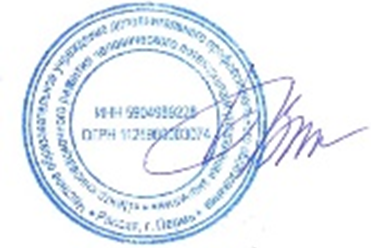 Директор ЧОУ ДПО «Центр инновационного развития человеческого потенциала и управления знаниями»_____________________ Былинкина В.Г.«______»______________2019г.М.П.Заказчик:                               /«» 2019г.М.П.